Work-related Musculoskeletal Injuries Among Upper Extremity Surgeons: A Web-based SurveyAll aspects of the STROBE checklist have been reviewed and confirmed.Mohammad M AlzahraniKing Faisal Road, Imam Abdulrahman Bin Faisal University, Dammam, KSA 34212Phone: +966 138966666, ext: 1647Email: mmalzahrani@iau.edu.sa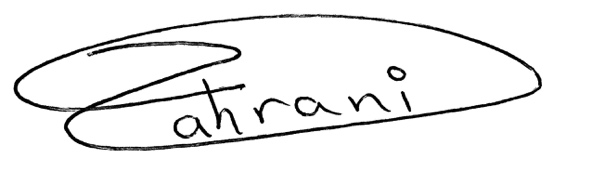 